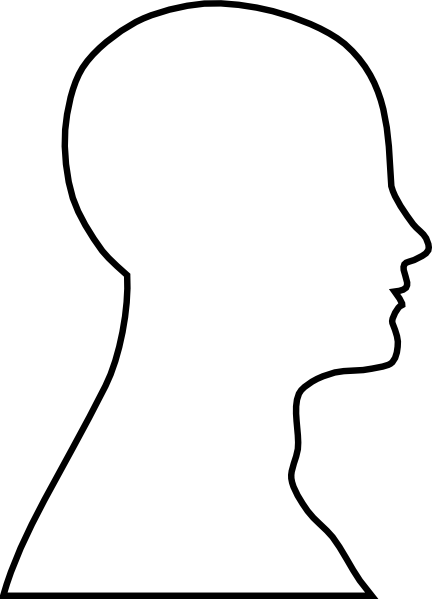 My Personality Profile ProjectObjective: Create a collage that identifies 10-15 elements of your personality that you would like to share about yourself!Materials:  Choose from the following materials –MarkersColored pencilsMagazine clippingsClip art and/or photosEmbellishments (anything to create eye-appeal)Project Requirements:10-15 elements of your personality  - The elements of your personality can be conveyed through personal drawings, words, clip art, pictures, and/or magazine clippings. (Questions to consider: Who are you? What are your likes? Dislikes? Sports and/or hobbies? Favorite foods? Favorite music? Favorite movies? Family life – siblings? Travel experiences? Goals – college/career? And so on…)Color – must incorporate 3- 4 colors.  This means color enhances the project’s eye-appeal.  For example, color photos, color clip art, or personal drawings that include color. It does NOT mean that you hastily scribble color into the project.Neatness and legibility – You may hand-write information (labels/names etc.) or type, but all writing must be neat and legible.  In addition, carefully consider placement of pictures/clip art etc.RubricOutstandingAGood BSatisfactoryCUnsatisfactoryDAll minimum project requirements were met and/or exceeded.Well organized and personality elements are clearly represented.Visually creative with thorough attention to detail. 1-2 project requirements were not metOrganized and personality elements are clearly represented.Visually creative3 of the minimum project requirements were not met.Organization needs work and/or personality elements were not clear.Lacking visual creativity.4 or more of the minimum project requirements were not met.Messy and/or hard to understandLacking visual creativity and/or effort.